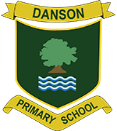 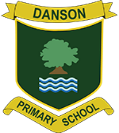 2023-2024 E-Safety OverviewYear GroupAutumn 1Autumn 2Spring 1Spring 2Summer 1Summer 2EYFSWe are Year 1 rule writersFocus:Discuss and sign Online Safety AgreementOnline Safety through Stories:  Smartie the Penguin Story 1 Focus:  Pop ups and in app purchasing, inappropriate websites, cyberbullyinghttps://www.childnet.com/resources/smartie-the-penguin/ Online Safety through Stories: Jessie & Friends (SCARF) Focus: Activities that are safe to do on electronic devices; what to do and who to talk to if they feel unsafe online.Online Safety through Stories: Digiduck® and the Magic CastleFocus:  Peer pressure, password sharing, and in-app purchasing. https://www.childnet.com/resources/digiduck-stories/digiduck-and-the-magic-castle/ Online Safety through Stories: Smartie the Penguin Story 2  Focus: Upsetting images, unreliable information, talking to strangers online. https://www.childnet.com/resources/smartie-the-penguin/ Online Safety through Stories: Digduck’s Big DecisionFocus:   how to be a good friend online.  https://www.childnet.com/resources/digiduck-stories/digiducks-big-decision/Y1We are Year 1 rule writersFocus:Creating rules that help us stay safe onlineWe are kind and thoughtfulFocus:Understanding the impact of our behaviour on othersWe are responsible internet and device usersFocus:Remembering to take time out from technologyWe are information protectorsFocus:Understanding what is meant by personal informationWe are good digital citizensFocus:Finding out what it means to be a good digital citizenWe are responsible gamersFocus:Learning how to stay safe when playing online gamesY1We are Year 1 rule writersFocus:Creating rules that help us stay safe onlineWe are kind and thoughtfulFocus:Understanding the impact of our behaviour on othersWe are responsible internet and device usersFocus:Remembering to take time out from technologyWe are information protectorsFocus:Understanding what is meant by personal informationWe are good digital citizensFocus:Finding out what it means to be a good digital citizenWe are responsible gamersFocus:Learning how to stay safe when playing online gamesY2We are Year 2 rule writersFocus:Reviewing and editing our online safety guidelines.We are not online bulliesFocus:Creating a strong message against online bullyingWe are safe searchersFocus:Learning how to use search engines safelyWe are code mastersFocus:Generating strong passwords and keeping them safeWe are online behaviour expertsFocus:Solving online safety problemsWe are game ratersFocus:Understanding and applying the PEGI rating system for gamesY3We are Year 3 rule writersFocus:Reviewing and editing our online safety rulesWe are digital friendsFocus:Developing an awareness of online bullyingWe are internet detectivesFocus:Assessing the trustworthiness of websitesWe are aware of our digital footprintFocus:Understanding the digital trails we leave behindWe are netiquette expertsFocus:Practising good netiquetteWe are avatar creatorsFocus:Who do we really know online?Y4We are Year 4 rule writersFocus:Reviewing and editing our online safety rules.We are standing up to peer pressureFocus:Dealing positively with peer pressureWe are aware that our online content lasts foreverFocus:Getting the message: pre- and post-internetWe are online risk managersFocus:Understanding risk and prevention of information lossWe are respectful of digital rights and responsibilitiesFocus:Understanding and respecting digital rights and responsibilitiesWe are careful when talking to virtual friendsFocus:Virtual friendship vs real friendship; who we can trustY5We are Year 5 rule writersFocus:Reviewing and editing our online safety rulesWe are responsible for our online actionsFocus:Understanding the impact of online behaviourWe are content evaluatorsFocus:Understanding advertising and endorsements onlineWe are protecting our online reputationFocus:Developing strategies to protect our future selvesWe are respectful of copyrightFocus:Understanding and applying copyright lawsWe are game changersFocus:Understanding how games developers make moneyY6We are online safety ambassadorsFocus:Reviewing and editing our online safety rulesWe will not share inappropriate imagesFocus:Inappropriate use of technology and the internet – nude selfiesWe are safe social networkersFocus:Understanding that internet safety skills must always be switched onWe are respectful of othersFocus:Respecting the personal information and privacy of othersWe are online safety problem solversFocus:Using our skills to resolve unfamiliar situationsWe are safe gaming expertsFocus:Creating and delivering advice on safe online gaming